      Rubric for Writing/Evaluating the Continuous Improvement Plan Proposal 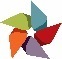 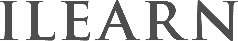       Rubric for Writing/Evaluating the Continuous Improvement Plan (CIP) Summary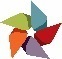 Mission ChecklistDoes it clearly state the four components (who, what, why, for whom)Is the statement clear and concise?Is it distinctive and memorable?Does it clearly state the purpose of the program?Does it support the mission of the department and college as a whole?Does it reflect the program’s priorities and values?Incomplete (0)Good (1)Better (2)Best (3)MissionNo mission statement existsA mission statement existsMission is a statement of the program's purpose and who it serves; Aligned with the college and division mission statements; may need more clarity or precision OU Mission has clear connection to the institutional mission; clearly states the four components (who, what, why, for whom); clear and concise without complicated languageGoalsUnit has no defined goalsGoals have been identified, but it is not clear how/why they were chosen.Explanation is given to why goals were chosen; evidence for goals is more anecdotal than data-driven; goals demonstrate alignment with RRCC mission and goalsGoals follow explicitly from OU mission; goals have clear connection to institutional goals; goals are based on data, research, or best practices; it is clear what data point the OU hopes to move by accomplishing their goal(s); DataNo evidence that data was used to guide decisionsData is mentioned, but it is not clear how it informed the goals of the unitClear data points have been identified and used for decision making around goals; it isn’t explicitly clear how the goals will help to move the data pointData has been a focus in the planning process; goals are clearly tied to explicit data points; targets or benchmarks have been established based on comparative dataObjectivesNo objectives are identified.Objectives have been established in support of goalsObjectives are specific, measurable, attainable, realistic, and time-boundObjectives will lead to a path of goal accomplishment, objectives are S.M.A.R.T.; objectives have clearly identified measures and standards for successful completion; objectives use action verbs.TimelineNo evidence that the full cycle of assessment will occur.Plan for implementation exists but timetable isn’t establishedTimetable exists but is unrealistic given staff and time constraints OR timetable is not aggressive enoughTimetable is rigorous and feasible; the full cycle can be completed within the ILEARN cycle; timing of various aspects works with academic calendar and OU resources; timeline isn’t front-loaded or end-loadedResources/
BudgetNo discussion of resources or budget is includedBudget/resource request is included, but relevant explanation/justification is not providedBudget and explanation of need are included; request is tied specifically to goal(s) or objective(s)Budget and resource requests demonstrate need; requests are tied to data specific goals/outcomes; alternate methods (low financial need) have been considered; request seems reasonable and feasible; if ongoing request, is tied to ongoing assessment measuresOverall EvaluationThere is no formal plan for quality improvement.The OU relies on short- term planning, such as only looking at the current year when developing goals and objectives.The OU has a reasonable, multi-year assessment plan that identifies the methods and techniques for every outcome that will be assessed.The program has a fully- articulated, sustainable, multi- year assessment plan that describes when and how each outcome will be assessed and how improvements based on findings will be implemented.Incomplete (0)Good (1)Better (2)Best (3) – This is where we need to be.Focus/ProblemNo problem has been identified.There is a general issue stated, but it is unclear where the focus of improvement will be.Problems are articulated, but it is still unclear what specific issue is going to be addressed over the next three years.A clear problem (or possibly problems) is/are stated that will be the focus of OU work over the next 3 years.  It is easy for anyone reading it to understand exactly what you are trying to improve.Strategic Plan No plan for improvement is identified.A vague plan is in place, but there are no specific objectives identified.Objectives are identified, but they don’t have a clear connection to the focus or problem.Major objectives are laid out that will lead to success for resolving the problem identified by the OU.DataNo evidence that data was used to guide decisionsReasons are mentioned, but there is no citation of data or research.Data is included, but not in an easily accessible format (i.e. no tables, graphs, or citations).Clear data points have been identified and used to establish the need for the continuous improvement plan, including tables and graphs of data, or citations/quotes from research pieces and documents on best practices.Indicators of SuccessNo outcomes are identified.Outcomes are identified, but without specific targets.Outcomes with specific targets are identified, but there is not date set for measurement or evaluation.Outcomes are identified, and each outcome has a specific target and data for measurement/evaluation.Comparative DataN/A at this timeN/A at this timeN/A at this timeN/A at this timeConclusions/
Future ActionsN/A at this timeN/A at this timeN/A at this timeN/A at this time